Załącznik nr  5do Regulaminu rekrutacji uczniów do projektu „Zdolni z Pomorza – powiat kartuski”na rok szkolny 2022/2023     , dnia      miejscowość, data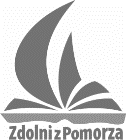 Wniosek o zmianę LCNKDane uczennicy/ucznia:a) imię i nazwisko:      c) data urodzenia:      d) aktualny adres e-mail uczennicy/ucznia:      e) aktualny adres e-mail rodzica/opiekuna prawnego:      f) aktualny numer telefonu uczennicy/ucznia:      g) aktualny numer telefonu rodzica:      h) aktualne LCNK:       przedmiot:  etap edukacyjny: Wnioskuję o zmianę Lokalnego Centrum Nauczania Kreatywnego w Kartuzach na LCNK w      Powód zmiany: zmiana miejsca zamieszkania na:       zmiana miejsca nauki na:       inne (proszę opisać):      Szczegółowe uzasadnienie konieczności zmiany LCNK: Załączniki dokumentujące zaistnienie przesłanek wskazanych w pkt 1 i 2:W wypadku braku możliwości zmiany LCNK:będę kontynuować uczestnictwo w projekcie w dotychczasowym LCNK ,zrezygnuję z udziału w projekcie . Data:       Podpis uczennicy/ucznia: …………………………………………………Podpis rodzica/opiekuna prawnego uczennicy/ucznia:       …………………………………………………(imię i nazwisko)Wypełniają LCNK i RCNKOpinia dotychczasowego LCNK: 	Opinia wnioskowanego LCNK: 	Rekomendacja RCNK: 	Decyzja Powiatowej komisji rekrutacyjnej: 	